Prefeitura Municipal de Itanhaém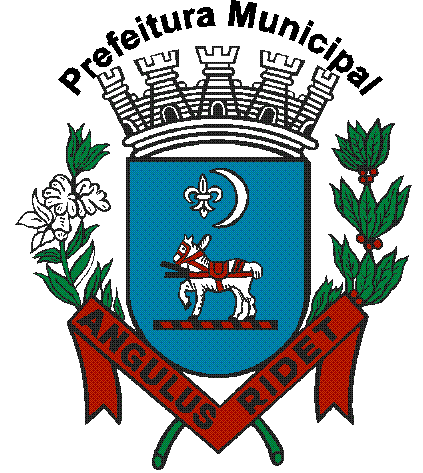          Secretaria de Educação Cultura e EsportesERRATANa Chamada Pública 01/2016 do PNAE da Prefeitura de Itanhaém onde se lê  :PRODUTOS DESCRIÇÃO ESPECÍFICA PARA AQUISIÇÃOLeia-se :Prefeitura Municipal de Itanhaém         Secretaria de Educação Cultura e EsportesE, acrescenta-se :                 Declaro para fins de atender a chamada pública 01/2016 da Prefeitura de Itanhaém  que os gêneros alimentícios a serem entregues são produzidos em minha propriedade qualificada como agricultura familiar cujo produto está relacionado no  projeto de venda.____________________ , ___________ de _____________________._______________________Agricultor Familiar ProdutoQuantidade/kgPreço/kg/R$Total em R$Alface (lisa e crespa) hidropônica9.6362,9027.944,40ProdutoQuantidade/kgPreço/kg/R$Total em R$Alface (lisa e crespa) hidropônica2.388,4111,7027.944,40                                                                                           DECLARAÇÃO) 